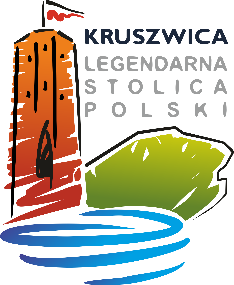 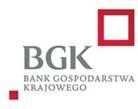 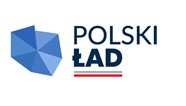 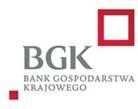 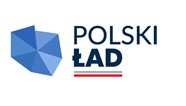 Fiszka projektowa do Wniosków o dofinansowanie z Rządowego Programu Odbudowy Zabytków Załączniki:1. Oświadczenie RODO2. Oświadczenie o braku podwójnego finansowania3. Dokument potwierdzający tytuł prawny do obiektu Kruszwica, dnia ………………………………….			            …………………………………………………………………	podpis Beneficjenta dotacji	Załącznik nr 1 do fiszki projektowej …………………………………………….Nazwa i adres BeneficjentaOŚWIADCZENIE
o przetwarzaniu danych osobowych w Urzędzie Miejskim w Kruszwicy.                      
Zgodnie z art. 13 ust. 1 i 2 rozporządzenia Parlamentu Europejskiego i Rady (UE) 2016/679 z dnia 27 kwietnia 2016 r. w sprawie ochrony osób fizycznych w związku z przetwarzaniem danych osobowych i w sprawie swobodnego przepływu takich danych oraz uchylenia dyrektywy 95/46/WE (ogólne rozporządzenie o ochronie danych) (Dz.U.UE.L.2016.119.1) informuję, że: 
1.    Administratorem Państwa danych osobowych jest Burmistrz Kruszwicy, 
ul. Nadgoplańska 4; 88-150 Kruszwica 
2.    Administrator wyznaczył inspektora ochrony danych, z którym mogą się Państwo skontaktować poprzez adres e-mail: iod@kruszwica.um.gov.pl,  we wszystkich sprawach dotyczących przetwarzania danych osobowych oraz korzystania z praw związanych z przetwarzaniem danych. 
Państwa dane osobowe przetwarzane są na podstawie obowiązujących przepisów prawa, zawartych umów lub na podstawie udzielonej zgody, w celu:A.    wypełnienia obowiązków prawnych ciążących na Administratorze danych;B.    zawarcia i realizacji umowy z osobą, której dane dotyczą; C.   określonym w treści zgody. 
Państwa dane osobowe mogą być przekazywane innym organom publicznym i podmiotom wyłącznie na podstawie obowiązujących przepisów prawa. Państwa dane osobowe będą przechowywane przez okres niezbędny do realizacji celów określonych w pkt 3, a po tym czasie przez okres wynikający z obowiązujących przepisów prawa, w szczególności z ustawy z dnia 14 lipca 1983 r. o narodowym zasobie archiwalnym i archiwach.Posiadają Państwo prawo do żądania od Administratora danych dostępu do swoich danych osobowych oraz: 
A.    sprostowania danych, w przypadku gdy dane są nieprawidłowe lub niekompletne, B.    ograniczenia przetwarzania danych, C.   wniesienia sprzeciwu wobec przetwarzania danych, o ile przepisy prawa nie stanowią inaczej. 
W przypadku przetwarzania danych osobowych na podstawie zgody, przysługuje Państwu prawo do jej cofnięcia w dowolnym momencie oraz żądania usunięcia tych danych. Wycofanie zgody nie wpływa na zgodność z prawem przetwarzania, którego dokonano na podstawie zgody przed jej wycofaniem. Podanie danych osobowych, w zależności od sprawy której dotyczy przetwarzanie, jest: 
A.    obowiązkowe: §  w przypadku zbierania danych niezbędnych do realizacji zadań nałożonych na Administratora danych przepisami prawa, §  w celu zawarcia i realizacji umowy; B.    dobrowolne – w przypadku zbierania danych na podstawie zgody. W przypadku nie podania danych osobowych konsekwencją będzie brak możliwości realizacji celów określonych w pkt 3. Mają Państwo również prawo wniesienia skargi do Prezesa Urzędu Ochrony Danych Osobowych, w przypadku gdy przetwarzanie danych osobowych naruszyłoby przepisy ogólnego rozporządzenia o ochronie danych osobowych.Kruszwica, dnia ………………………………….			…………………………………………………………………	podpis Beneficjenta dotacji	Załącznik nr 1 do fiszki projektowej …………………………………………….Nazwa i adres BeneficjentaOŚWIADCZENIE
o braku podwójnego finansowania wydatków w projektach 
W związku z ubieganiem się o środki w ramach Rządowego Programu Odbudowy Zabytków niniejszym oświadczam, że nie wnioskuję o pozyskanie środków zewnętrznych na realizację prac ujętych 
w niniejszej fiszce projektowej z  innych źródeł oraz u innych jednostek w ramach tego samego programu.Oświadczam również, że żaden wydatek kwalifikowalny w ramach projektu nie podlega podwójnemu finansowaniu , tzn. żaden element wnioskowanego projektu, nie był, nie jest i nie będzie przedłożony do rozliczenia, poświadczenia, refundacji w ramach innego instrumentu pomocowego finansowanego ze środków publicznych. Kruszwica, dnia ………………………………….			…………………………………………………………………	podpis Beneficjenta dotacji	Nazwa inwestycjiDane Beneficjenta dotacjiDane Beneficjenta dotacjiNazwa Beneficjenta: Adres:REGON: NIP:Dane personalne osoby/ osób  upoważnionych do kontaktu Dane personalne osoby/ osób  upoważnionych do kontaktu Imię : Nazwisko: Telefon: Adres e-mail:Imię : Nazwisko: Telefon: Adres e-mail:Przedmiot inwestycji Przedmiot inwestycji Dane dotyczące zabytku Proszę wpisać:rodzaj zabytku (nazwę), adres zabytku, nr działki ewidencyjnej na której się znajdujenr pod jakim ujęty jest zabytek w rejestrze lub ewidencji.Forma własnościOpis inwestycjiProszę o wskazanie zakresu prac inwestycyjnych objętych wnioskiem:rodzaj planowanych do wykonania prac konserwatorskich, restauratorskich lub robót budowlanych przy zabytku wpisanym do rejestru zabytków,Uzasadnienie konieczności wykonania pracStan przygotowań do realizacji projektu Przewidywany okres realizacji Inwestycji Od - doPrzewidywana wartość Inwestycji (w PLN)Deklarowana kwota udziału własnego (w PLN): minimum 2% wartości inwestycjiKwota wnioskowanych środków (maksymalnie 98% wartości zadania)